NAROČILNICAV Ljubljani, 07.02.2024  Cene veljajo do preklica. Poštnina za MOTIVACIJSKO GRADIVO se obračuna po ceniku Pošte Slovenije. Poštnina za PLAKATE je enotna, možen je tudi osebni prevzem. Popusti se ne seštevajo. Naročeno gradivo vam bomo poslali najkasneje v 21 dneh po prejemu vašega naročila. Prosimo vas, da spodaj zapišete zadnji rok za dobavo gradiva!PROSIMO, DA MOTIVACIJSKO GRADIVO TUDI LETOS NAROČATE V SKLADU Z DOSEDANJO PRAKSO:PRI SVOJEM DRUŠTVU OZ. ZVEZI PRIJATELJEV MLADINE ALI NEPOSREDNO PRI DRUŠTVU BRALNA ZNAČKA SLOVENIJE – ZPMS.Naročamo:RazredEUREURŠt. izvodovŠt. izvodovVrednost v EURVrednost v EURBRALNA ZNAČKA V OŠRazredEUREURŠt. izvodovŠt. izvodov1. TRILETJE: MAPA IN PRIZNANJE1. r.0,650,65                      PRIZNANJE2. r.0,650,65                      PRIZNANJE3 .r.0,650,652. TRILETJE: MAPA IN PRIZNANJE4. r.0,650,65                      PRIZNANJE5. r.0,650,65                      PRIZNANJE6. r.0,650,653. TRILETJE: MAPA IN PRIZNANJE7. r.0,650,65                      PRIZNANJE8. r.0,650,65                      PRIZNANJE9. r.0,650,65SPOMINSKO PRIZNANJEza 9 let branja0,650,65PREDŠOLSKA BRALNA ZNAČKAMAPA IN PRIZNANJE 10,650,65MAPA IN PRIZNANJE 20,650,65MAPA IN PRIZNANJE 30,650,65LESENA FIGURICA OSTRŽEK2,652,65DRUGO PRIPONKA OSTRŽEKNavedite zaporedno številko priponke in število priponk (primer: št. 3/17 kos; št. 12/23 kos …).1,651,65zap. št. / koszap. št. / kosNaročamo:PLAKAT BEREMO SKUPAJ 
(A2 – 42 x 60 cm)Navedite število plakatovIlustracija: Ivan Mitrevski 
https://www.bralnaznacka.si/sl/beremo-skupaj-nmsb/ 
Označite, če želite plakat/e prevzeti osebno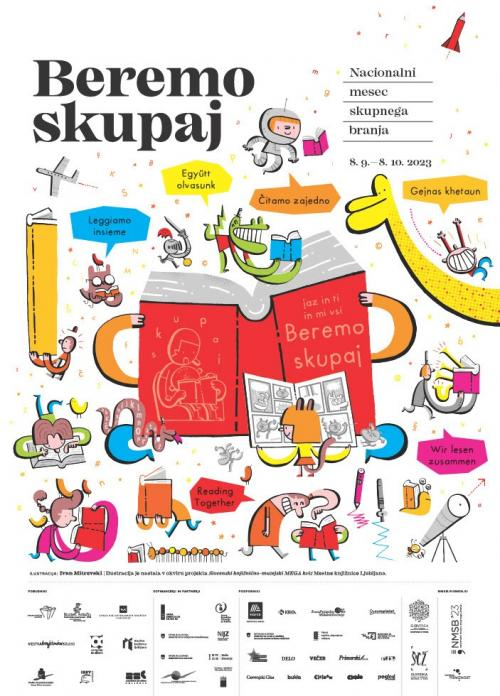 cena
plakatastroški
pošiljanjaosebnoosebnošt. izv.PLAKAT BEREMO SKUPAJ 
(A2 – 42 x 60 cm)Navedite število plakatovIlustracija: Ivan Mitrevski 
https://www.bralnaznacka.si/sl/beremo-skupaj-nmsb/ 
Označite, če želite plakat/e prevzeti osebno2,003,600,000,00št. izv.PLAKAT BEREMO SKUPAJ 
(A2 – 42 x 60 cm)Navedite število plakatovIlustracija: Ivan Mitrevski 
https://www.bralnaznacka.si/sl/beremo-skupaj-nmsb/ 
Označite, če želite plakat/e prevzeti osebnoKOLIČINSKI POPUST ZA NAROČILO PLAKATOV50 – 99 kos 10 %; 100 – 199 15 %; nad 200 kos 20 %50 – 99 kos 10 %; 100 – 199 15 %; nad 200 kos 20 %50 – 99 kos 10 %; 100 – 199 15 %; nad 200 kos 20 %50 – 99 kos 10 %; 100 – 199 15 %; nad 200 kos 20 %50 – 99 kos 10 %; 100 – 199 15 %; nad 200 kos 20 %50 – 99 kos 10 %; 100 – 199 15 %; nad 200 kos 20 %50 – 99 kos 10 %; 100 – 199 15 %; nad 200 kos 20 %VREDNOST NAROČILANAROČNIKPLAČNIK (če to ni naročnik):Naziv in naslov za dostavo:Naziv in naslov:TEL.:TEL.:FAKS:FAKS:E-NASLOV:E-NASLOV:KONTAKTNA OSEBA:KONTAKTNA OSEBA:Zavezanec za DDV (obkrožite):     DA     NEZavezanec za DDV (obkrožite):     DA     NEIdentifikacijska št. za DDV: Identifikacijska št. za DDV: Zadnji rok dobave:ŽIG in PODPIS ODGOVORNE OSEBE:KRAJ IN DATUM:ŽIG in PODPIS ODGOVORNE OSEBE: